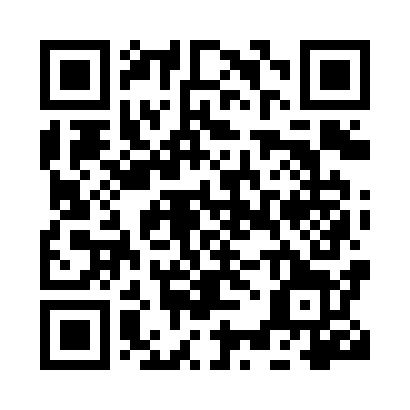 Prayer times for Eenhoorn, BelgiumWed 1 May 2024 - Fri 31 May 2024High Latitude Method: Angle Based RulePrayer Calculation Method: Muslim World LeagueAsar Calculation Method: ShafiPrayer times provided by https://www.salahtimes.comDateDayFajrSunriseDhuhrAsrMaghribIsha1Wed3:466:141:395:429:0511:222Thu3:436:121:395:429:0611:253Fri3:396:101:395:439:0811:284Sat3:356:081:395:449:1011:315Sun3:326:071:385:449:1111:346Mon3:286:051:385:459:1311:377Tue3:256:031:385:459:1411:418Wed3:246:011:385:469:1611:449Thu3:236:001:385:479:1811:4610Fri3:225:581:385:479:1911:4611Sat3:225:571:385:489:2111:4712Sun3:215:551:385:489:2211:4713Mon3:215:531:385:499:2411:4814Tue3:205:521:385:509:2511:4915Wed3:195:511:385:509:2711:4916Thu3:195:491:385:519:2811:5017Fri3:185:481:385:519:3011:5118Sat3:185:461:385:529:3111:5119Sun3:175:451:385:529:3211:5220Mon3:175:441:385:539:3411:5321Tue3:165:421:385:549:3511:5322Wed3:165:411:395:549:3611:5423Thu3:155:401:395:559:3811:5424Fri3:155:391:395:559:3911:5525Sat3:155:381:395:569:4011:5626Sun3:145:371:395:569:4211:5627Mon3:145:361:395:579:4311:5728Tue3:145:351:395:579:4411:5729Wed3:135:341:395:589:4511:5830Thu3:135:331:395:589:4611:5931Fri3:135:321:405:599:4711:59